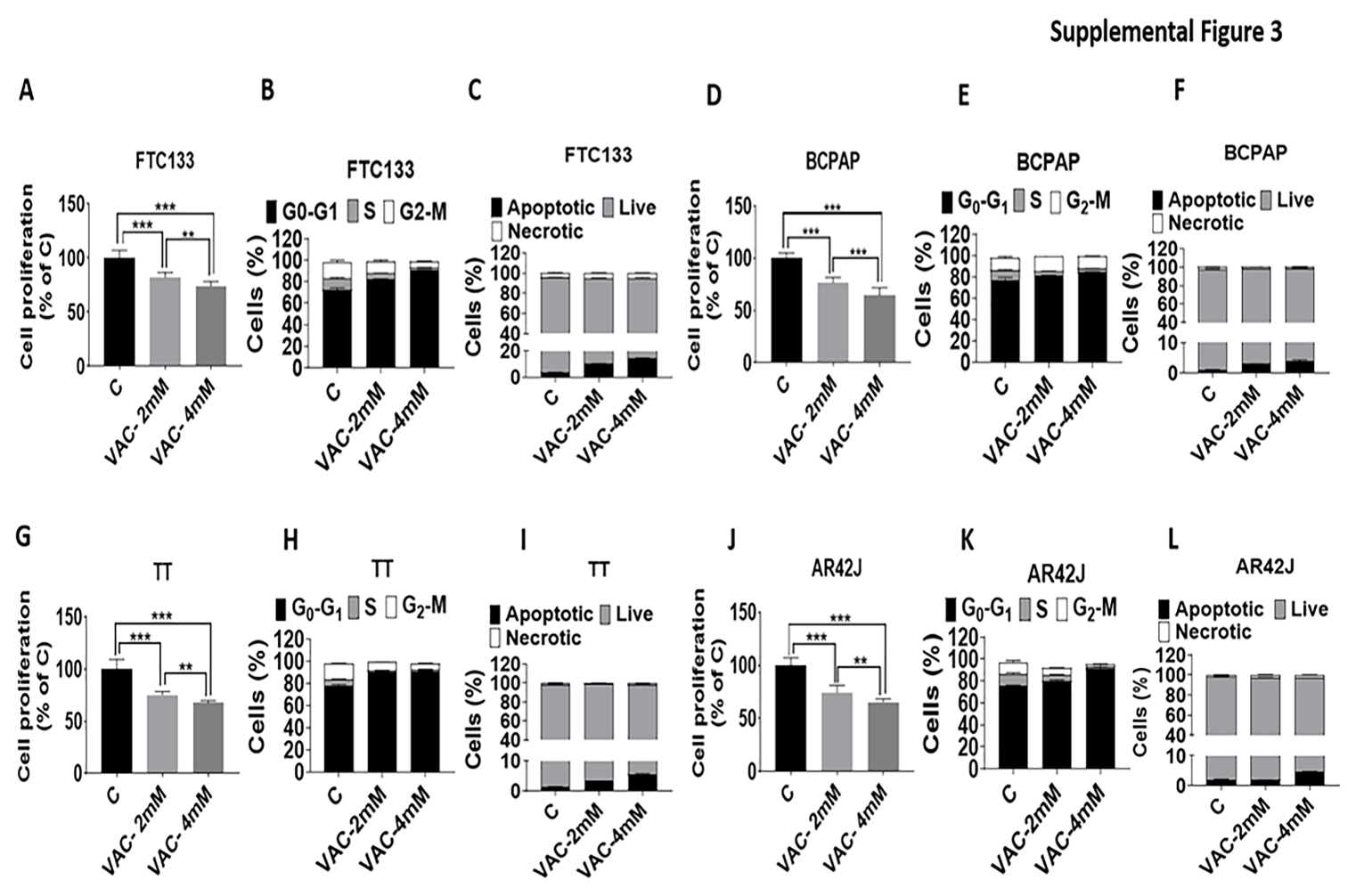 Supplemental figure 3: VAC inhibits cell proliferation by promoting cell cycle arrest and apoptosis.(A, D, G, J) VAC treatment (2 mM and 4 mM) inhibits cellular proliferation of FTC133 (n=3), BCPAP (n=3), TT (n=3) and AR42J (n=3) cells. ***p<0.001; **p<0.01. C-control; VAC-valproic acid.(B, E, H, K) VAC treatment (2 mM and 4 mM) leads to cell cycle arrest of FTC133 (n=3), BCPAP (n=3), TT (n=3) and AR42J (n=3) cells. C-control; VAC-valproic acid.(C, F, I, L) VAC treatment (2 mM and 4 mM) promotes apoptosis of FTC133 (n=3), BCPAP (n=3), TT (n=3) and AR42J (n=3) cells, respectively. C-control; VAC-valproic acid.